Anmeldeformular für das Hallenturnier 2021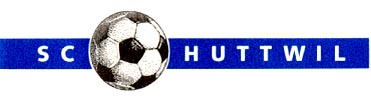 Bitte die entsprechende Kategorie ankreuzen:*Bitte beim Frauenturnier die Liga angeben.Name des Vereins: ......................................................................................................Adresse des Trainers:Name:.................................................................................................Vorname:............................................................................................Strasse:...............................................................................................PLZ/Ort:..............................................................................................Telefon:...............................................................................................E-Mail:................................................................................................. Unterlagen per E-Mail verschicken	 Unterlagen per Post verschickenOrt/Datum:	Unterschrift Trainer:.......................................................	................................................................Anmeldeschluss: Freitag, 11. Dezember 2020Anmeldeformular an:	(falls online nicht möglich)(Kat. F, E, D, U12, U13)			(4./5. Liga, Frauen, B, C)Joel Bärtschi				Philipp Minder			Lindenhofstr. 18			Steinackerweg 21		3048 Worblaufen			4900 Langenthal		juniorenturnier@sc-huttwil.ch		hallenturnier@sc-huttwil.ch	Der Spielplan und das Turnierreglement werden rechtzeitig zugestellt (ca. 3 Wochen vor Turnierbeginn) und auf unserer Homepage www.sc-huttwil.ch veröffentlicht. Für Fragen und Auskünfte stehen Philipp Minder (079 724 79 68) oder Joel Bärtschi (076 515 47 85) gerne zur Verfügung.Samstag 16.01.2021 (Vormittag)Junioren C Meistergr./Prom./1. Stkl.Samstag 16./17.01.2021 (ca. ab 14.30 Uhr)4./5. Liga NachtturnierSonntag 17.01.2021 (Vormittag)Junioren FE-13Sonntag 17.01.2021 (ca. ab 13.30 Uhr)Frauen …. Liga (1./2./3./4. Liga)*Samstag 23.01.2021 (Vormittag)Junioren F 2./3. Stkl.Samstag 23.01.2021 (ca. ab 13.30 Uhr)Junioren E 2./3. Stkl.Sonntag 24.01.2021 (Vormittag)Junioren D Prom./1. Stkl.Sonntag 24.01.2021 (ca. ab 13.30 Uhr)Junioren D 2./3. Stkl.Samstag 30.01.2021 (Vormittag)Junioren F 1. Stkl.Samstag 30.01.2021 (ca. ab 13.30 Uhr)Junioren E 1. Stkl.Sonntag 31.01.2021 (Vormittag)Junioren B 1./2./3. Stkl.Sonntag 31.01.2021 (ca. ab 13.30 Uhr)Junioren C 2./3. Stkl.